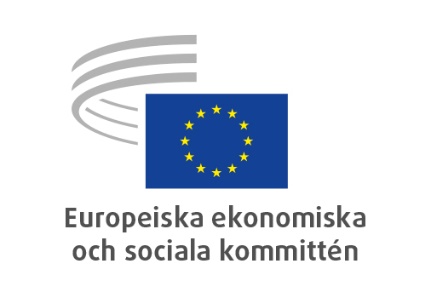 STADGA FÖR EUROPEISKA EKONOMISKA OCH SOCIALA KOMMITTÉNS LEDAMÖTER- DECEMBER 2023 -STADGA FÖR EUROPEISKA EKONOMISKA OCH SOCIALA KOMMITTÉNS LEDAMÖTER	Kapitel IUTNÄMNING AV LEDAMÖTER, ALLMÄNNA ARBETSVILLKOR OCH UPPHÖRANDE AV MANDATArtikel 1UtnämningEuropeiska ekonomiska och sociala kommitténs ledamöter (nedan kallade ”kommittén” respektive ”ledamöterna”) ska utnämnas för en tid av fem år. De kan utnämnas på nytt.Ledamöterna ska bära titeln ”ledamot av Europeiska ekonomiska och sociala kommittén”.Artikel 2OförenlighetUppdraget som ledamot av kommittén ska vara oförenligt med ämbetet som ledamot av en regering, ledamot av ett parlament, biträdande minister med politiskt ansvar, ledamot av en av Europeiska unionens institutioner eller organ samt med anställning som tjänsteman eller annan anställd i unionen i aktiv tjänst.Artikel 3OavhängighetLedamöterna ska vara fria och oavhängiga. De ska inte vara bundna av några instruktioner.Efter utnämningen fullgör de i unionens allmänna intresse sina skyldigheter under full oavhängighet.Överenskommelser eller utfästelser om avgång innan mandatperioden löper ut eller om hur mandatet ska utövas är oförenliga med ledamöternas oavhängighet och ska vara ogiltiga.Artikel 4Lika rättigheter och skyldigheterAlla ledamöter ska ha samma rättigheter och skyldigheter vid utövandet av sitt mandat.Förfarandena för val av ledamöter till förtroendeuppdrag, externa uppdrag eller andra uppdrag eller uppgifter inom kommittén ska bygga på kompetens och vara förenliga med kraven på öppenhet, jämn könsfördelning, geografisk balans och icke-diskriminering samt, i möjligaste mån, principen om jämvikt mellan de tre grupperna.Vid fullgörandet av sina skyldigheter ska ledamöterna förbinda sig att uppnå bästa möjliga samförstånd i en anda av samarbete och ömsesidig respekt.Artikel 5Medlemskap i en gruppLedamöterna kan ansluta sig till en av de tre grupperna, som representerar arbetsgivare (grupp I), arbetstagare (grupp II) respektive det civila samhället (grupp III). En ledamot kan bara vara medlem av en grupp i taget.Eftersom det är frivilligt att ansluta sig till en grupp, får ledamöterna besluta att inte vara medlem av någon grupp. Grupplösa ledamöters rättigheter och skyldigheter samt formerna för deras arbete fastställs i artikel 8 i arbetsordningen.Medlemskap i en grupp kan vägras i undantagsfall och av motiverade skäl.Gruppen kan ompröva beslutet om att inte godta medlemskapet, om den ledamot som fått avslag begär det.Artikel 6Upphörande av mandatKommittéledamöternas mandat ska löpa ut vid utgången av den femårsperiod som rådet fastställde vid kommitténs ombildning.En ledamots mandat kan även undantagsvis upphöravid dödsfall, vid avgång,vid avsättning,vid uppkomst av förhinder,vid uppkomst av omständigheter som är oförenliga med uppdraget, ellervid uteslutning.Vid avsättning eller vid uppkomst av förhinder eller omständigheter som är oförenliga med uppdraget som ledamot, ska ledamoten avgå.Om ledamoten inte avgår i ett av dessa fall, kan det leda till förtida entledigande från befattning enligt artikel 4.7 i arbetsordningen och artiklarna 14.3 och 16 i uppförandekoden.I alla undantagsfall av upphörande av en ledamots mandat ska kommitténs ordförande underrätta rådet, så att detta kan konstatera att det finns en vakans och inleda förfarandet för att utnämna en efterträdare. Efterträdaren ska utnämnas för den återstående mandatperioden.	Kapitel IILEDAMÖTERNAS PRIVILEGIER OCH ANSVARArtikel 7Privilegier och immunitetLedamöterna ska åtnjuta de privilegier och den immunitet som anges i artikel 10 i kapitel IV i protokoll (nr 7) om Europeiska unionens immunitet och privilegier, fogat till fördragen.Artikel 8OkränkbarhetLedamöterna får inte visiteras eller lagföras för gjorda uttalanden eller avgivna röster inom kommittén, för innehållet i de yttranden som de utarbetar eller för gjorda uttalanden eller intagna ståndpunkter i samband med sitt arbete i kommittén och sina externa representationsuppdrag för institutionens räkning eller vid uppföljningen av yttranden.Ledamöterna får inte i något fall lagföras eller på annat, utomrättsligt sätt ställas till svars för initiativ de tagit, röster de avlagt eller ståndpunkter de intagit under utövande av sitt uppdrag.Artikel 9ImmunitetImmuniteten är inte en ledamots personliga privilegium, utan en garanti för hela kommitténs och dess ledamöters oavhängighet. Inskränkningar av ledamöternas personliga frihet av skäl som direkt eller indirekt hänför sig till deras uppdrag ska vara tillåtna enbart med kommitténs förhandsgodkännande, förutom om en ledamot tas på bar gärning.För förordnanden om att beslagta en ledamots handlingar eller datafiler, visitera honom eller henne, genomsöka hans eller hennes kontor eller bostad eller övervaka hans eller hennes korrespondens eller telefonsamtal i ärenden som direkt eller indirekt hänför sig till hans eller hennes uppdrag ska kommitténs godkännande krävas.Artikel 10Förfaranden för upphävande av immunitetPresidiet ska informeras om varje begäran, ställd till ordföranden, från en medlemsstats behöriga myndighet om att upphäva en ledamots immunitet.Presidiet ska, efter samråd med kvestorsgruppen, ta upp frågan om huruvida immuniteten ska upphävas eller inte vid nästa plenarsession. Frågan ska diskuteras och ett beslut fattas, med respekt för rätten till försvar och med en majoritet av de avgivna rösterna, innan plenarförsamlingen behandlar yttrandena på plenarsessionens dagordning.Beslutet ska inte avse den berörda ledamotens skuld eller oskuld eller huruvida han eller hon bör lagföras för de gärningar som han eller hon anklagas för. Den berörda ledamoten ska inte delta i omröstningen.Ordföranden ska omedelbart delge ledamoten och den berörda medlemsstatens behöriga myndighet beslutet, och ska be om att hållas informerad om hur förfarandet framskrider och vilka beslut som fattas. Artikel 11Kommitténs och dess ordförandes skyldigheter i fråga om privilegier och immunitetI utövandet av sina befogenheter med avseende på privilegier och immunitet ska kommittén först och främst värna om sin integritet som demokratiskt rådgivande organ och säkerställa ledamöternas oavhängighet när de utför sina uppgifter.Ordföranden ska vidta de åtgärder som krävs för att värna de rättigheter och privilegier och den immunitet som avses i artiklarna 7–11.1.Kapitel IIILEDAMÖTERNAS RÄTTIGHETERArtikel 12YttrandefrihetLedamöterna ska åtnjuta yttrandefrihet, men detta tillåter dem inte att uttrycka sig på ett ärekränkande, rasistiskt, sexistiskt, homofobiskt, främlingsfientligt eller stötande sätt. Artikel 13Fri rörlighetLedamöternas rätt till fri rörlighet för att utöva sitt uppdrag i hela Europeiska unionen och i tredjeländer som har ingått avtal med unionen om detta får inte inskränkas. Vid behov ska ledamöterna kunna begära bistånd från myndigheterna.EESK:s ledamöter har rätt att inneha en laissez-passer-handling som utfärdats av Europeiska unionen och som garanterar skydd och fri rörlighet inom medlemsstaterna.DeltagandeArtikel 14Rätt att delta Ledamöterna ska ha rätt att delta i valet av medlemmar av kommitténs organ och att ansöka om att bli valda till kommitténs befattningar i enlighet med bestämmelserna i arbetsordningen.Ledamöterna ska ha rätt att ansöka om att bli föredragande eller medföredragande och att delta i kommitténs arbetsgrupper, tjänsteresor eller övriga verksamhet.Ledamöterna ska åtnjuta allmän förslagsrätt inom ramen för kommitténs arbete i enlighet med bestämmelserna i arbetsordningen.InformationArtikel 15Rätt till information och förfarande för att begära informationLedamöterna ska ha rätt till fullständig insyn i kommitténs verksamhet.Ledamöterna ska ha rätt till all information och dokumentation som krävs för att de ska kunna utföra sitt uppdrag. De ska tillförsäkras tillgång till denna information i kommitténs lokaler eller, i förekommande fall, på distans.Ledamöterna ska ha rätt att ställa skriftliga frågor till generalsekreteraren och kommitténs ordförande i frågor som rör deras kommittéverksamhet och att få skriftliga svar på dessa så snart som möjligt, och under alla omständigheter inom 15 arbetsdagar. BiståndArtikel 16Ordinarie administrativt bistånd och stödLedamöterna ska ha rätt till stöd av kommitténs tjänstemän och övriga anställda i utövandet av sitt uppdrag enligt kriterier som fastställs av presidiet.Ledamöterna ska ha rätt att använda lämplig teknisk utrustning, särskilt en adekvat it- och telekommunikationsutrustning.De ska ha rätt till de arbetsvillkor som krävs för att de ska kunna utföra sitt uppdrag. De ska också ha rätt till all information och dokumentation som krävs för detta ändamål.De ansvariga avdelningarnas sekretariat ska förse föredragandena med all tillgänglig, relevant information och ge dem råd eller bistånd i fråga om tekniska aspekter och innehåll. De ska bistå föredragandena i deras kontakter med Europeiska unionens övriga institutioner och organ och i uppföljningen av yttrandena i enlighet med kommitténs prioriteringar.Ledamöterna ska ha rätt till utbildning, särskilt i språk och it, i kommitténs intresse.Generalsekreteraren ska se till att dessa bestämmelser efterlevs.Artikel 17Bistånd av externa rådgivare inom ramen för lagstiftningsarbetetLedamöter som utnämns till föredragande eller medföredragande samt grupperna kan bistås av externa rådgivare i enlighet med bestämmelserna i artiklarna 81–83 i arbetsordningen.Artikel 18Bistånd till ledamöter med funktionsnedsättningLedamöter med funktionsnedsättning ska ha rätt till lämpligt bistånd som gör att de till fullo kan utföra sina uppgifter utan hinder.Biståndet ska beviljas på beslut av kommitténs ordförande, efter att ha mottagit kvestorernas yttrande, på grundval av ett förslag från den ledamot som begär bistånd och ledamotens faktiska funktionsnedsättning och i enlighet med de kriterier som fastställs i presidiets beslut om ledamöternas ekonomiska villkor.Beroende på vilken inverkan ledamotens funktionsnedsättning har kan stödet omfatta nödvändiga resekostnader, avstånds- och tidsbaserad ersättning samt dagtraktamenten för en person som ledsagar ledamoten i enlighet med de arrangemang som gäller för den ledamot som ledsagas, stöd avseende bearbetning, avfattande och presentation av information, taxiresor och övriga nödvändiga utlägg, förutsatt att alla dessa utlägg är direkt kopplade till ledamotens verksamhet i kommittén.Ledamoten ska föreslå omfattningen för det nödvändiga stödet och lämna all rimlig information för att låta sin begäran om stöd behandlas på ett effektivt sätt.Artikel 19Extraordinärt biståndKommittén ska bistå sina ledamöter, särskilt vid rättsliga förfaranden mot någon som uttalat hotelser eller förolämpningar eller varit upphov till ärekränkande handlingar eller yttranden, eller angrepp på person eller egendom som en ledamot eller medlemmarna av hans eller hennes familj utsätts för på grund av ledamotens ställning eller uppgifter.ÖverklagandeArtikel 20Administrativt klagomål och överklagandeEn ledamot som anser att ett administrativt beslut påverkar honom eller henne negativt får lämna in ett skriftligt klagomål till den administrativa myndighet som är närmast överordnad den myndighet som fattat beslutet inom 15 arbetsdagar från den dag då ledamoten fick kännedom om beslutet.Den överordnande administrativa myndigheten ska fatta beslut så snart som möjligt, och under alla omständigheter inom två månader. Kapitel IVLEDAMÖTERNAS UPPGIFTER OCH ANSVARArtikel 21Principer för uppträdande och uppförandeLedamöterna är skyldiga att följa de principer för uppträdande och uppförande som anges i uppförandekoden för EESK:s ledamöter.Ledamöternas uppträdande ska kännetecknas av ömsesidig respekt samt respekt gentemot personal och andra, i enlighet med uppförandekoden.Om dessa principer inte följs, ska de förfaranden och åtgärder som föreskrivs i uppförandekoden tillämpas.Artikel 22Skyldighet att delta i kommitténs arbeteLedamöterna ska ha rätt och skyldighet att delta i plenarsessionerna och i sammanträden i de av kommitténs organ och arbetsgrupper där de är medlemmar. De ska ha rätt att yttra sig och rösta i förekommande fall.De ska också ha rätt att lägga fram ändringsförslag till utkast till dokument enligt de villkor som anges i arbetsordningen.Ledamöterna ska också ha rätt och skyldighet att delta i tjänsteresor, konferenser och annan verksamhet som de samtyckt till i syfte att företräda kommittén, samt att avlägga rapport om detta.En ledamot som är förhindrad att delta i en plenarsession, ett sammanträde eller en tjänsteresa ska utan dröjsmål underrätta den berörda ordföranden, antingen direkt eller genom sitt gruppsekretariat.Underrättelserna kan skickas via ledamöternas portal eller per e-post. Ledamöterna kan låta sig företrädas av andra ledamöter av kommittén enligt de villkor som anges i arbetsordningen.Om en ledamot av kommittén är frånvarande från fler än fem på varandra följande plenarsessioner i plenarförsamlingen, kan han eller hon uppmanas att förklara sin frånvaro eller att avgå, och i undantagsfall kan rådet uppmanas att upphäva ledamotens mandat, i enlighet med artikel 93.2 i arbetsordningen. Om en medlem av en sektion eller CCMI är frånvarande från fler än fem på varandra följande sammanträden i det organet, kan han eller hon uppmanas att förklara sin frånvaro, och i undantagsfall kan medlemmen uppmanas att lämna sektionen eller CCMI, i enlighet med artikel 93.3 i arbetsordningen.Artikel 23Ledamöternas skyldigheter och ansvar i samband med kommitténs arbeteLedamöterna ska utarbeta och antayttranden, på begäran av Europaparlamentet, rådet eller kommissionen i de fall som anges i fördragen, förberedande yttranden, på begäran av någon av dessa institutioner i samtliga fall då dessa finner det lämpligt, och yttranden på eget initiativ, i sådana fall där kommittén anser att det är lämpligt.Ledamöterna får också utarbeta utvärderingsrapporter, informationsrapporter eller resolutioner om aktuella frågor, om Europeiska unionens lagstiftning, politik eller strategier och om andra frågor av stort intresse för den europeiska allmänheten och det organiserade civila samhället, i enlighet med relevanta bestämmelser i arbetsordningen.Dessutom ska ledamöterna ansvara för uppföljningen av de antagna yttrandena i enlighet med artikel 77.2 i arbetsordningen. Artikel 24SekretessLedamöterna får inte lämna ut upplysningar som omfattas av tystnadsplikt, även efter det att deras uppdrag upphört, i enlighet med artikel 339 i fördraget om Europeiska unionens funktionssätt.Ledamöterna ska också vara bundna av sekretess i de fall där särskilda bestämmelser föreskriver detta, t.ex. i fråga om personuppgifter, beslut som fattas inom stängda dörrar eller överläggningar i kommitténs olika organ som antingen är konfidentiella eller inte offentliga.I andra fall ska ledamöterna vara bundna av sekretess enbart om de uppmanas att underteckna en skriftlig sekretessförklaring och efter att ha undertecknat den. I sådana fall kommer ledamotens vägran att underteckna förklaringen att hindra honom eller henne från att närvara vid det konfidentiella sammanträdet eller få tillgång till de konfidentiella handlingarna eller uppgifterna i fråga.Ledamöterna får sprida offentlig information utan några begränsningar.Artikel 25Skyldigheter i fråga om öppenhet och insynKommittén strävar efter att säkerställa och främja öppen och etisk intressebevakning. Ledamöterna bör bedriva sin verksamhet med största möjliga öppenhet och insyn i enlighet med de regler om öppenhet och insyn som fastställts av presidiet.Artikel 26IntresseförklaringI enlighet med principen om öppenhet ska ledamöterna i tid redogöra för alla relevanta intressen och inte bara sina ekonomiska intressen, med hjälp av EESK:s mall för förklaring om ekonomiska intressen. I denna stadga avses med ”relevanta intressen” alla intressen som skulle kunna påverka ledamöternas arbete och/eller röstningsbeteende i kommittén. Ledamöterna ska lämna in en förklaring om sina ekonomiska intressen till ordföranden när de tillträder.Nya ledamöter ska lämna in en förklaring om sina ekonomiska intressen som omfattar de två föregående åren.Förklaringarna ska lämnas in på nytt den 1 januari varje år.Om de uppgifter som lämnats ändras, ska en ny förklaring lämnas in så snart som möjligt och senast inom två månader efter ändringen i fråga.Förklaringarna ska vara tillgängliga för allmänheten på kommitténs webbplats.En mall för ledamöternas förklaring om ekonomiska intressen ska bifogas denna stadga som bilaga och ska innehållanamnet på den eller de organisationer som ursprungligen föreslog vederbörande som EESK-ledamot, de avlönade tjänster eller verksamheter som vederbörande innehar eller utför, och de oavlönade tjänster eller verksamheter som vederbörande innehar eller utför.Mallen ska godkännas av plenarförsamlingen på grundval av ett förslag från presidiet.Mallen ska ses över vid behov eller om det rekommenderas av ett framtida interinstitutionellt etikorgan. Om dessa skyldigheter inte följs, ska de förfaranden och åtgärder som föreskrivs i uppförandekoden tillämpas.Artikel 27Rapportering och skydd av visselblåsareEn ledamot som under eller i samband med utövandet av sitt uppdrag får kännedom om omständigheter som ger anledning att misstänka eventuellt olaglig verksamhet, inbegripet bedrägeri eller korruption, som skadar unionens intressen ska utan dröjsmål skriftligen underrätta antingen generalsekreteraren, etikkommittén, kommitténs ordförande eller Europeiska byrån för bedrägeribekämpning direkt.Beteende som har samband med tjänsteutövningen och som kan utgöra ett allvarligt åsidosättande av de skyldigheter som åligger unionens tjänstemän eller en ledamot av en EU-institution ska också rapporteras.Visselblåsare ska åtnjuta det skydd som föreskrivs i artikel 11.4 i uppförandekoden.Den rapporterande ledamoten ska erkännas som visselblåsare genom ett beslut av kommitténs ordförande. Om kommitténs ordförande skulle vara kopplad till de omständigheter som ligger till grund för visselblåsningen, ska den rapporterande ledamoten tillfälligt åtnjuta skydd som visselblåsare utan något formellt förhandserkännande, utom i fall av bevisat ont uppsåt.Villkoren och förfarandet för rapportering genom kommitténs interna kanaler ska fastställas i ett beslut av presidiet.	Kapitel VREGLER FÖR LEDAMÖTERNAS VERKSAMHETOmröstningArtikel 28OmröstningLedamöterna ska avge sina röster personligen och var för sig. De får inte bindas av några instruktioner eller uppdrag.Ledamöterna får överlåta sin yttrande- och rösträtt till en annan ledamot av kommittén på de villkor som anges i artikel 84 i arbetsordningen.Artikel 29StällföreträdarskapEn ledamot som är förhindrad att delta i en plenarsession, ett sammanträde eller en tjänsteresa ska skriftligen underrätta sin grupps sekretariat, som i sin tur ska underrätta det berörda organets ordförande.Grupplösa ledamöter ska direkt underrätta det berörda organets ordförande.Underrättelserna kan skickas via ledamöternas portal eller per e-post.I artiklarna 84–87 i arbetsordningen föreskrivs möjligheterna till överlåtelse av rösträtt, ställföreträdarskap eller ersättande, inbegripet användningen av suppleanter.Artikel 31PublicitetLedamöterna ska bidra till att sprida kännedom om kommittén och dess verksamhet.Ledamöterna kan ta emot besökargrupper i kommitténs lokaler.Ledamöterna ska få lämpligt logistiskt stöd för dessa ändamål.Artikel 32SpråkEuropeiska unionens officiella språk ska ha jämställd status inom kommittén, med respekt för de europeiska folkens kulturella mångfald.Valet av arbetsspråk för översättning och tolkning ska bygga på objektiva effektivitetshänsyn, med beaktande av deltagarnas språkkunskaper, och ska göras öppet och under sammanträdesordförandens ansvar, i enlighet med de politiska riktlinjer som utarbetats av presidiet.Ledamöterna ska så snart som möjligt underrätta sekretariatet om att de inte kommer att kunna delta i ett sammanträde.	Kapitel VIEKONOMISKA ASPEKTERArtikel 33ArvodenI enlighet med de gällande finansiella bestämmelserna ska ledamöterna ha rätt till arvoden enligt artikel 301 i fördraget om Europeiska unionens funktionssätt så att de kan utföra alla sina uppgifter och uppdrag med samma oavhängighet och ställning som ledamöterna av övriga EU-institutioner.I enlighet med artikel 301 i fördraget om Europeiska unionens funktionssätt ska ledamöternas arvoden fastställas av Europeiska unionens råd.Förfarandena och villkoren för ersättning för resekostnader samt traktamenten för res- och sammanträdesdagar, samt för att kontrollera att dessa är korrekta, ska fastställas av presidiet i kommitténs särskilda finansiella bestämmelser, i enlighet med de interinstitutionella principerna om sund ekonomisk förvaltning. Presidiet ska också i lämpliga bestämmelser fastställa regler för representationskostnader och medfinansiering för t.ex. kommunikation och utbildning.Presidiet ska kunna göra framställningar till rådet om skäliga arvoden för kommitténs ledamöter och suppleanter, med hänsyn tagen till principerna om lägsta möjliga kostnad och effektiv förvaltning. Presidiet ska också beakta att ledamöternas arbete inte är begränsat till kommitténs sammanträden och omfattar viktiga uppgifter såsom att läsa meddelanden, lagstiftningsdokument och utkast till yttranden samt föredragandenas utarbetande av utkast till yttranden och ledamöternas utarbetande av ändringsförslag.Mot bakgrund av att kommitténs befogenheter och roll vidgas ska konkreta och realistiska bedömningar göras regelbundet för att möjliggöra utarbetandet av förslag till skäligare arvoden.Artikel 34FörsäkringarVid fullgörandet av sina uppgifter ska ledamöter, delegater, suppleanter och rådgivare omfattas avindividuell olycksfallsförsäkring, som omfattar ersättning i händelse av dödsfall eller permanent eller tillfällig invaliditet, samtsjukförsäkring.Ledamöterna ska också omfattas av en försäkring som ger dem assistans i händelse av allvarliga problem vid resa till och från kommitténs lokaler eller andra sammanträdesorter för kommittérelaterad verksamhet.Ledamöterna ska informeras om förmånernas innehåll och omfattning.Artikel 35Europeiska byrån för bedrägeribekämpning (Olaf) och Europeiska åklagarmyndigheten (Eppo)Ledamöterna kan bli föremål för interna utredningar som utförs av Europeiska byrån för bedrägeribekämpning (Olaf) i enlighet med bestämmelserna i Olaf-förordningen och de administrativa arrangemang som ingåtts mellan kommittén och Olaf.Ledamöterna kan också bli föremål för utredningar som utförs av Europeiska åklagarmyndigheten (Eppo) i enlighet med bestämmelserna i Eppo-förordningen och PIF-direktivet.Ledamöterna ska underlätta ett smidigt utförande av byråns och myndighetens utredningar.	Kapitel VIIKVESTORSGRUPPENArtikel 36Allmänna bestämmelserKvestorerna ska utnämnas av plenarförsamlingen i enlighet med artikel 32.1 i arbetsordningen.De uppdrag som är oförenliga med uppdraget som kvestor anges i artikel 32.2 i arbetsordningen.För att utföra sina uppgifter ska kvestorsgruppen besluta om sina arbetsmetoder och informera presidiet om detta.Kvestorsgruppen ska få tekniskt stöd av sekretariatet och besluta om sitt sammanträdesschema.Kvestorerna ska ha rätt att be kommitténs organ och sekretariatet om handlingar och/eller relevant information om förhållanden som kan påverka ledamöterna enskilt eller kollektivt, och att få svar inom 15 arbetsdagar.Artikel 37Kvestorernas uppgifter Kvestorerna ska hantera ledamöternas angelägenheter, rättigheter, önskemål och klagomål, se till att ledamöterna fullgör sina uppgifter och föreslå förbättringar av deras arbetsvillkor.Kvestorerna ska också ha en rådgivande roll när det gäller beslut eller åtgärder som kan påverka ledamöterna enskilt eller kollektivt, utom i frågor som omfattas av etikkommitténs befogenheter.Kvestorerna ska genom medling eller förlikning bidra till att tvister löses i godo.Kvestorsgruppen ska fastställa medlings- och förlikningsförfarandet i sina interna regler.Artikel 38Kvestorernas uppgifter beträffande ledamotsstadganKvestorerna ska ha följande uppgifter beträffande denna stadga:Att övervaka dess genomförande och se till att den tillämpas korrekt.Att utarbeta förslag till förbättringar.Att genom att ta lämpliga initiativ sträva efter att skingra eventuella tvivel eller lösa eventuella konflikter i samband med tillämpningen.Att svara för förbindelserna mellan kommitténs ledamöter och generalsekretariatet i fråga om tillämpningen.Artikel 39Obligatoriskt hörande av kvestorsgruppenKvestorsgruppen ska höras innan beslut med allmän giltighet som påverkar ledamöterna antas. Dessa beslut ska innehålla en hänvisning till att kvestorsgruppen hörts innan beslutet i fråga antogs.	Kapitel VIIISLUTBESTÄMMELSERArtikel 40TillämpningsföreskrifterTillämpningsföreskrifter till denna stadga kan antas av presidiet på förslag av och efter en rapport från kvestorsgruppen.Artikel 41IkraftträdandeDenna stadga träder i kraft den första dagen i den månad som följer på plenarförsamlingens antagande av stadgan vid en plenarsession.______________